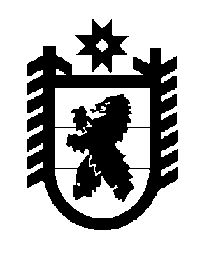 Российская Федерация Республика Карелия    ПРАВИТЕЛЬСТВО РЕСПУБЛИКИ КАРЕЛИЯПОСТАНОВЛЕНИЕот  24 ноября 2015 года № 367-Пг. Петрозаводск О внесении изменения в постановление Правительства Республики Карелия от 15 сентября 2005 года № 117-П	Правительство Республики Карелия п о с т а н о в л я е т:Внести в пункт 1 приложения к Положению о противопожарной службе Республики Карелия, утвержденному  постановлением Прави-тельства Республики Карелия  от 15 сентября 2005 года № 117-П                         «О противопожарной службе Республики Карелия» (Собрание законодательства Республики Карелия, 2005, № 9, ст. 929; 2006, № 1, ст. 58; № 7, ст. 855; 2008, № 2, ст. 177; № 9, ст. 1108; 2009, № 7, ст. 819; № 12, 
ст. 1449; 2010, № 2, ст. 140; 2011, № 10, ст. 1632; 2012, № 8, ст. 1473), изменение, заменив цифры «23» цифрами «25».           Глава Республики  Карелия                       			      	        А.П. Худилайнен